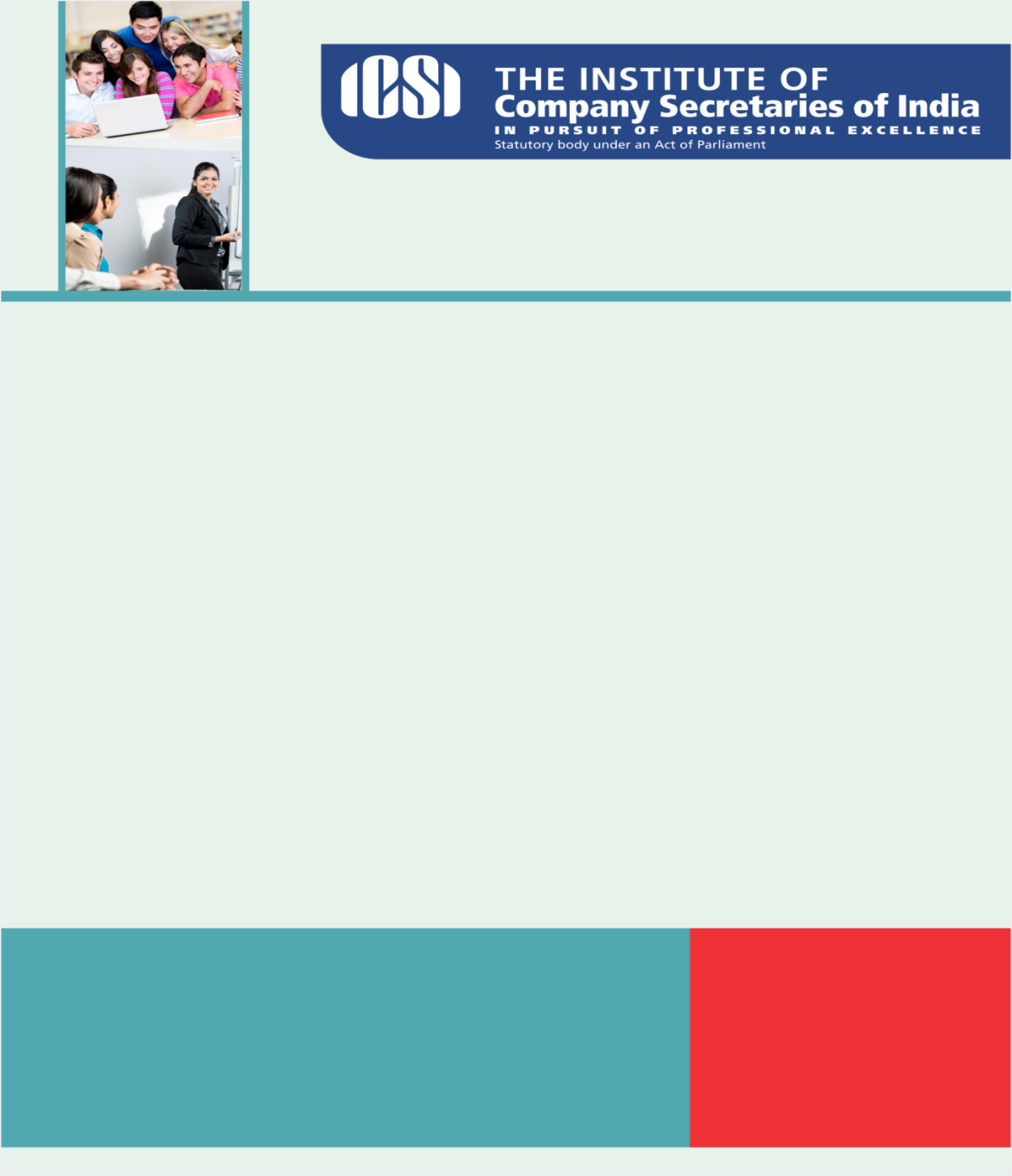 Knowledge Appraise News HeadlinesRegulatory Updates FINMIN: In exercise of the powers conferred by article 279A of the Constitution, the President hereby constitutes the Goods and Services Tax CouncilPIB: CBDT clarifies unconfirmed reports speculating on the taxpayers’ response to the currently on-going Income Disclosure Scheme (IDS) 2016 RBI: Security and Risk Mitigation Measures for Card Present and Electronic Payment Transactions – Issuance of EMV Chip and PIN CardsSEBI: Standardization and Simplification of Procedures for Transmission of SecuritiesCBDT:Clarifications on the Direct Tax Dispute Resolution Scheme, 2016Notification no. 81/2016 dated 09th September, 2016TRAI: TRAI releases Recommendation on Issues related to Radio Audience Measurement and Ratings in IndiaICSI News44th National Convention BrochureNotice of 40th Annual General Meeting of CSBF on 30th September, 2016Registration Open for 44th National Convention of Company SecretariesE-book - Golden Leafs of ICSI’s National Conventions 1972-2015Master classes on Goods and Services Tax.16th London Global Convention from 17 - 20, October 2016, at Millennium Hotel Mayfair, London  Global Congruence to promulgate International Corporate Governance Day: The Curtain Raiser Brochure.Inviting Participation- 16th ICSI National Awards for Excellence in Corporate Governance, 2016. Participations open till 25th Sep, 2016   
Final Questionnaire click here ; Final Questionnaire PSU click hereLegal Term“Delegate potestas non-potest delegari”A delegated power cannot be delegated further. 
Kindly send your feedback/suggestions regarding CS updates at csupdate@icsi.eduFor Previous CS UPDATE(S) visit :  http://www.icsi.edu/Member/CSUpdate.aspxIf you are not receiving the CS update, kindly update your e-mail id with Institute’s database by logging on ICSI website.